Maths Solve questions from any two sections of your choice.A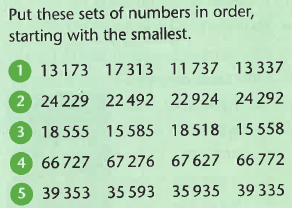 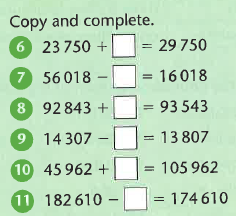 B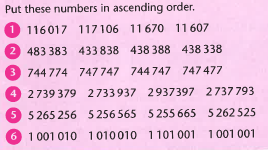 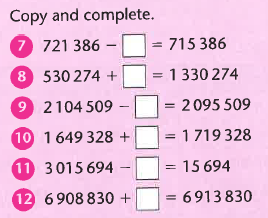 C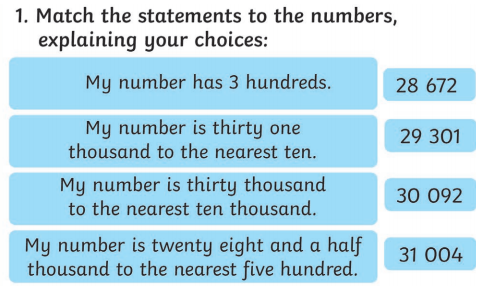 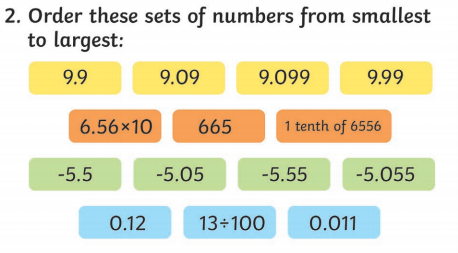 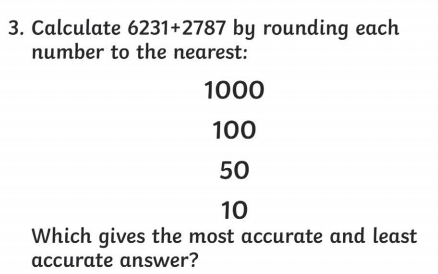 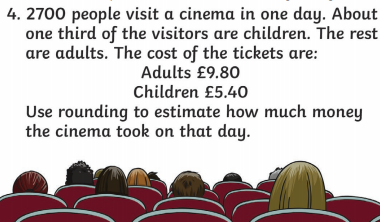 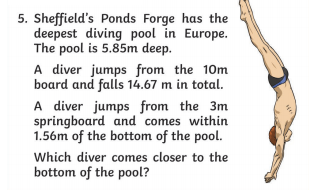 ANSWERS C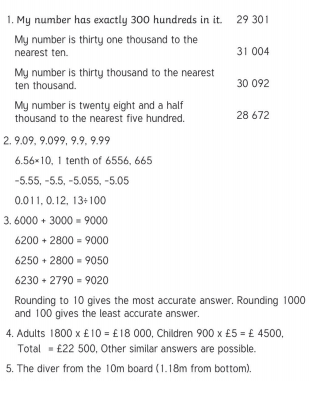 